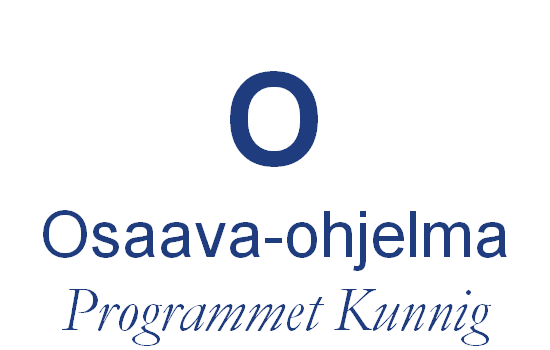 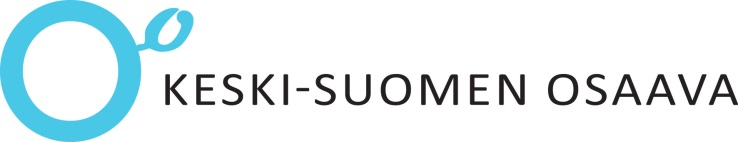 Keski-Suomen Osaava		Ohjausryhmän kokous				Aika: tiistai 26.8.2014 klo 14.45-16.00Kokouspaikka: Jyväskylän yliopiston Agora, AgB301Läsnä:x Antti Rastela (pj)x Eino Leisimo (vpj)x Tarja Tuomainenx Lauri Pirkkalainenx Eila Laulajainen-Malkkix Mika Riskux Timo Holmx Arja Sikströmx Pertti Terhox Juha Tolonenx Maija-Liisa Immonenx Leila Qvist-Petterssonx Ilja AaltoAsiat:Kokouksen avaus ja läsnäolijoiden toteaminenPuheenjohtaja Antti Rastela avasi kokouksen kello 14.48. Läsnä olivat listan mukaiset henkilöt.Ohjausryhmän järjestäytyminenPuheenjohtaja avasi keskustelun ohjausryhmän kokoonpanosta ja pyysi Tarja Tuomaista esittelemään pohjaehdotusta ohjausryhmän kokoonpanoksi. Perusteena ohjausryhmän kokoonpanon tiivistämiselle on ohjausryhmätoiminnan jatkuvuuden turvaaminen, jäsenten sitoutuminen ja ryhmän toiminnan terävöittäminen – lisäksi myös koko verkoston ja keskeisten kumppanien sitouttaminen myös ohjelman jälkeistä aikaa ajatellen. Ehdotuksen pohjalta käytiin keskustelu ja sovittiin ohjausryhmän kokoonpanosta seuraavaa:nimetään noin 10-henkinen ydinryhmä varajäsenineenedustus ohjausryhmässä;  Osaava  VERME, + yliopiston  YVV (Jyväskylän yliopiston kasvatusalan yhteiskunnallisen vuorovaikutuksen ryhmä) , KESO, JAO ja Rehtori-instituutti, sivistysjohtajat (eri kokoisten kuntien edustus) ja kaksi rehtoria; yksi peruskoulusta ja yksi lukiosta. Ohjausryhmään ehdotettiin ja nimettiin seuraavat henkilöt:Antti Rastela (pj, lukioliikelaitoksen tulosaluejohtaja, Jyväskylä)Eino Leisimo (vpj, Jyväskylän vastuualuejohtaja). Varalle Juha Tolonen.(Laukaan sivistysjohtaja)Tarja Tuomainen (projektipäällikkö)Pentti Räisänen (lukion rehtori, Viitasaari). Varalle hänen valitsemasa peruskoulun rehtori ViitaunionistaPeruskoulun rehtori Jyväskylästä (Eino hoitaa), varalle lukion rehtori Jyväskylästä (Antti hoitaa)Eila Laulajainen-Malkki (Hankasalmen sivistysjohtaja, lisäksi edustaa KESOa). Varalle Timo Holm (Petäjäveden sivistysjohtaja ja alakoulun koulunjohtaja)Hannu L.T. Heikkinen (Osaava VERME)Kirsti Koski (JAO) tai hänen ehdottamansa edustajaSami Lahti (Opetusjohtaja, Jämsä). Varalle Pertti Terho (Sivistysjohtaja, Kuhmoinen)Mika Risku (Rehtori-instituutti)Ville Härtsiä (Kasvatusjohtaja, Äänekoski). Varalle Hanna-Kaisa Pekkarinen (Sivistysjohtaja, Kannonkoski ja Kivijärvi)   Tarja Tuomainen varmistaa ehdotetuilta henkilöiltä suostumuksen niiltä osin, kuin kyseinen henkilö ei ollut kokouksessa paikalla.Ohjausryhmän tiivistämisen yhteydessä päätettiin, että kunkin kokouksen esityslista lähetetään varsinaisen ohjausryhmän lisäksi kaikille sivistys- ja opetusjohtajille kommentoitavaksi kaksi (2) viikkoa ennen kokousta. Aikaa kommentointiin on viikko, jonka jälkeen puheenjohtajalle ja projektipäällikölle jää viikko aikaa valmistella lopullinen asialista. Kokousmuistio lähtee kaikille sivistys- ja opetusjohtajille.Tilannekatsaus; ajankohtaiset asiat (Käsiteltiin kolmantena)Projektipäällikkö Tarja Tuomainen esitteli hankkeen tämänhetkistä tilannetta. Käytiin nettisivujen kautta ajankohtainen koulutustarjonta läpi ja käsiteltiin yleisesti muut meneillään olevat asiat. (Sivut: http://peda.net/veraja/osaava/keskisuomi)Elokuussa lähetettiin ensimmäinen Osaavan kuukausikirje, joka tulee jatkossa lähtemään joka kuukausi kuun puolivälin tienoilla. Hankkeen nettisivut on tarkoitus saada syksyn aikana mahdollisimman pikaisesti siirrettyä uudelle Peda.net -alustalle. Vaakamalli-ohjelmaan on hakenut 3 koulua, ja ohjelma käynnisty pian. Käynnissä on myös Lukioiden laatutyö, OPS-työ, VERME-ryhmien kokaminen sekä lukioiden pedagogisen kehittämisen tukiprosessi.Ohjausryhmän kokousajat (Käsiteltiin kohdan 1 jatkona)Sovittiin, että ohjausryhmän kokoukset pyritään saamaan aina sivistys- ja opetusjohtajien kehittämispäivän  yhteyteen.Seuraava kokous on 24.10. klo 14. Viimeinen vuoden 2014 kokous on 2.12., joka sijoittuu hakuajan kannalta olennaiseen ajankohtaan. Tämän kokouksen päätösten myötä esityslistat lähtevät siis kommentoitavaksi 10.10. ja 18.11.Muut asiatPäätettiin, että seuraavan kokouksen (24.10.) asialistalla tulee olemaan kuntien sivistyslautakunnille menevä kirjepohja Keski-Suomen Osaavan toiminnasta.Seuraava kokousSeuraava ohjausryhmän kokous on perjantaina 24.10. klo 14. Tämän kokouksen päätöksen mukaisesti alustava esityslista lähetetään kommentoitavaksi 10.10. ja sitä on aikaa kommentoida 17.10. asti.Puheenjohtaja Antti Rastela päätti kokouksen klo 15.48.